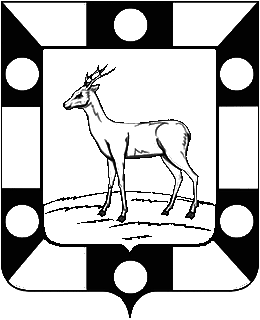 РОССИЙСКАЯ ФЕДЕРАЦИЯ
САМАРСКАЯ ОБЛАСТЬМУНИЦИПАЛЬНЫЙ РАЙОН ВолжскийСОБРАНИЕ ПРЕДСТАВИТЕЛЕЙ СЕЛЬСКОГО ПОСЕЛЕНИЯ КУРУМОЧТРЕТЬЕГО  созыва                                                              РЕШЕНИЕ            «17»сентября  2015  г.                                                            №  3/1Об избрании депутатом Собрания представителей сельского поселения Курумоч муниципального района Волжский Самарской области в состав Собрания Представителей Волжского района Самарской областиВ соответствии с Федеральным законом «Об общих принципах организации  местного самоуправления в Российской Федерации» от 16.10.2003г. № 131-ФЗ, Уставом сельского поселения Курумоч  муниципального района Волжский Самарской области, Собрание представителей сельского поселения КурумочРЕШИЛО:      1.Избрать депутатом Собрания представителей сельского поселения Курумоч муниципального района Волжский Самарской области в состав Собрания Представителей Волжского района Самарской области Елизарова Игоря Викторовича, депутата Собрания Представителей сельского поселения Курумоч  муниципального района Волжский Самарской области. 2. Опубликовать настоящее решение в ежемесячном информационном  вестнике «Вести сельского поселения Курумоч» в срок, установленный Уставом сельского поселения Курумоч муниципального района Волжский Самарской области.	3. Настоящее решение вступает в силу с момента его принятия.Председатель Собрания представителей сельского  поселения Курумоч					Л.В. Богословская Кулешевская 9989361